Als je ergens te weinig van hebt zeg je: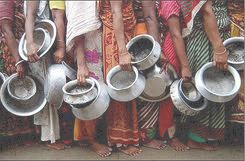 Een gebrek aan  voedsel.Een tekort aan voedsel.Het voedsel is schaars.